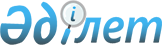 Об утверждении Правил информирования, пропаганды знаний, обучения населения и специалистов в области чрезвычайных ситуаций
					
			Утративший силу
			
			
		
					Постановление Правительства Республики Казахстан от 17 января 2003 года N 50. Утратило силу постановлением Правительства Республики Казахстан от 12 октября 2015 года № 821      Сноска. Утратило силу постановлением Правительства РК от 12.10.2015 № 821 (вводится в действие со дня его первого официального опубликования).      В целях реализации Закона Республики Казахстан от 5 июля 1996 года "О чрезвычайных ситуациях природного и техногенного характера" Правительство Республики Казахстан постановляет:



      1. Утвердить прилагаемые Правила информирования, пропаганды знаний, обучения населения и специалистов в области чрезвычайных ситуаций. 



      2. Настоящее постановление вступает в силу со дня подписания.       Премьер-Министр 

      Республики Казахстан 

Утверждены         

постановлением Правительства 

Республики Казахстан     

от 17 января 2003 года № 50  

Правила

информирования, пропаганды знаний, обучения населения и специалистов в области чрезвычайных ситуаций      Сноска. Правила в редакции постановления Правительства РК от 02.11.2012 № 1394 (вводится в действие по истечении десяти календарных дней со дня первого официального опубликования). 

1. Общие положения

      1. Настоящие Правила информирования, пропаганды знаний, обучения населения и специалистов в области чрезвычайных ситуаций (далее – Правила) разработаны в соответствии со статьей 10 Закона Республики Казахстан "О чрезвычайных ситуациях природного и техногенного характера" и определяют порядок информирования, пропаганды знаний, обучения населения и специалистов в области чрезвычайных ситуаций. 

2. Информирование населения в области чрезвычайных ситуаций

      2. Информирование населения о чрезвычайных ситуациях организует уполномоченный орган в области чрезвычайных ситуаций природного и техногенного характера и его территориальные подразделения через средства массовой информации.



      Государственные органы, организации осуществляют информирование населения в области чрезвычайных ситуаций в соответствии с полномочиями, возложенными на них законами Республики Казахстан "О чрезвычайных ситуациях природного и техногенного характера" и "О гражданской обороне" в рамках государственной системы предупреждения и ликвидации чрезвычайных ситуаций.



      3. Информация о чрезвычайных ситуациях, угрожающих безопасности и здоровью граждан, и их последствиях является гласной и открытой.



      4. Сообщения о чрезвычайных ситуациях, поступившие в территориальные подразделения уполномоченного органа в области чрезвычайных ситуаций природного и техногенного характера и в правоохранительные органы, служат основанием для информирования населения через средства массовой информации.



      4-1. Службы наблюдения, контроля обстановки и прогнозирования чрезвычайных ситуаций природного и техногенного характера (сейсмологическая служба, системы селевого оповещения, контроля за радиационной безопасностью и другие) в целях предупреждения, при угрозе и/или возникновении чрезвычайных ситуаций природного и техногенного характера на территории Республики Казахстан и/или на приграничной территории сопредельных государств незамедлительно предоставляют необходимую информацию с указанием его характеристик оперативному дежурному соответствующего территориального подразделения уполномоченного органа в области чрезвычайных ситуаций природного и техногенного характера, а также оперативному дежурному государственного учреждения «Республиканский кризисный центр» Министерства по чрезвычайным ситуациям Республики Казахстан по всем доступным видам связи.

      Сноска. Правила дополнены пунктом 4-1 в соответствии с постановлением Правительства РК от 03.09.2013 № 919 (вводится в действие по истечении десяти календарных дней со дня первого официального опубликования).



      4-2. Оперативный дежурный территориального подразделения уполномоченного органа в области чрезвычайных ситуаций природного и техногенного характера, государственного учреждения «Республиканский кризисный центр» Министерства по чрезвычайным ситуациям Республики Казахстан при получении информации об угрозе и/или возникновении чрезвычайных ситуаций природного и техногенного характера незамедлительно информирует население в соответствии с пунктами 5 и 6 настоящих Правил руководство уполномоченного органа, заинтересованные центральные, территориальные и местные исполнительные органы.

      Сноска. Правила дополнены пунктом 4-2 в соответствии с постановлением Правительства РК от 03.09.2013 № 919 (вводится в действие по истечении десяти календарных дней со дня первого официального опубликования).



      5. Население, находящееся в зоне чрезвычайной ситуации, оповещается об угрозе и опасности незамедлительно. Население, проживающее вблизи зоны чрезвычайных ситуаций, информируется в течение 30 минут после введения соответствующих режимов для звеньев государственной системы предупреждения и ликвидации чрезвычайных ситуаций.



      6. Информация об угрозе или возникновении чрезвычайных ситуаций передается населению через систему оповещения населения, по сетям операторов связи и телерадиовещания, в том числе по сетям операторов сотовой связи путем передачи бесплатных текстовых сообщений, а также по средствам оповещения юридических лиц, предоставляющих услуги населению, в местах его массового пребывания и общественном транспорте.



      Руководители опасных производственных объектов оповещают вблизи проживающее население об угрозе возникновения и возникновении чрезвычайных ситуаций путем приведения в действие локальных систем оповещения.



      7. Уполномоченный орган в области чрезвычайных ситуаций природного и техногенного характера и его территориальные подразделения направляют соответствующие извещения о чрезвычайных ситуациях операторам телерадиовещания и теле-, радиокомпании, которые незамедлительно осуществляют прерывание трансляции теле-, радиопрограмм и обеспечивают передачу соответствующей информации населению с носителей информации.



      8. Разовая продолжительность прерывания трансляций текущих теле-, радиопрограмм не должна превышать 5 минут при двух - трехкратном его повторении в течение одного часа.



      8-1. При несвоевременной передаче информации об угрозе и/или возникновении чрезвычайных ситуаций природного и техногенного характера ответственные должностные лица несут ответственность согласно законодательству Республики Казахстан.

      Сноска. Правила дополнены пунктом 8-1 в соответствии с постановлением Правительства РК от 03.09.2013 № 919 (вводится в действие по истечении десяти календарных дней со дня первого официального опубликования). 

3. Пропаганда знаний в области чрезвычайных ситуаций

      9. Пропаганда знаний в области чрезвычайных ситуаций осуществляется уполномоченным органом в области чрезвычайных ситуаций природного и техногенного характера, его территориальными поздразделениями, а также всеми государственными органами, организациями и общественными объединениями.



      10. Территориальные подразделения уполномоченного органа в области чрезвычайных ситуаций природного и техногенного характера областей, городов Астаны и Алматы совместно с местными исполнительными органами осуществляют пропаганду знаний в области чрезвычайных ситуаций по плану, утвержденному соответствующим акимом области, городов Астаны и Алматы. 

4. Обучение населения и специалистов в области

чрезвычайных ситуаций

      11. Подготовка руководящего состава, специалистов государственных органов и организаций, обучение населения в области чрезвычайных ситуаций организуются в рамках единой системы, согласно приложениям 1, 2 и 3 к настоящим Правилам, и предусматривают:

      - для руководителей и работников органов управления гражданской обороны центральных и местных исполнительных органов, организаций и учебных заведений, преподавателей дисциплины "Основы безопасности жизнедеятельности", специалистов опасных производственных объектов – повышение квалификации в учебно-методических центрах и территориальных подразделениях уполномоченного органа в области чрезвычайных ситуаций природного и техногенного характера, участие в сборах, тренировках и учениях;

      - для работающего населения, не включенного в состав органов управления гражданской обороны, – проведение занятий по месту работы, согласно рекомендуемым программам, а также самостоятельное изучение порядка действий в чрезвычайных ситуациях и закрепление полученных знаний и навыков на учениях и тренировках;

      - для неработающего населения – посещение мероприятий, проводимых по тематике предупреждения и ликвидации чрезвычайных ситуаций (бесед, лекций, просмотр учебных фильмов и другие), привлечение на учения и тренировки по местожительству, а также самостоятельное изучение пособий, памяток, листовок и буклетов, прослушивание радиопередач, просмотр интернет-ресурса и телепрограмм по вопросам защиты от чрезвычайных ситуаций;

      - для студентов и учащихся учебных заведений – проведение занятий по учебным программам дисциплины "Основы безопасности жизнедеятельности", участие в различных конкурсах по тематике предупреждения чрезвычайных ситуаций, привлечение на учения и тренировки;

      - для детей дошкольных учреждений – проведение игр, прослушивание сказок и детских книг по безопасному поведению в окружающей среде, беседа с родителями.



      12. Подготовка руководящего состава и специалистов осуществляется по типовым программам, утвержденным уполномоченным органом в области чрезвычайных ситуаций природного и техногенного характера.



      13. Методическое руководство за подготовкой и обучением в области чрезвычайных ситуаций возлагается на уполномоченный орган в области чрезвычайных ситуаций природного и техногенного характера.

Приложение 1         

к Правилам информирования,   

пропаганды знаний, обучения   

населения и специалистов     

в области чрезвычайных ситуаций  

Перечень

должностных лиц, подлежащих обучению в учебно-методических

центрах уполномоченного органа в области чрезвычайных ситуаций

природного и техногенного характера

      Примечание:

      1. Для лиц, назначенных на должность, в обязанности которых входит решение задач в области чрезвычайных ситуаций, повышение квалификации осуществляется в течение первого года работы.

      2. Слушателям, прошедшим подготовку, выдаются сертификаты единого образца.

Приложение 2         

к Правилам информирования,   

пропаганды знаний, обучения   

населения и специалистов     

в области чрезвычайных ситуаций 

Перечень

обучаемых лиц, подлежащих обучению в территориальных подразделениях уполномоченного органа в области чрезвычайных ситуаций природного и техногенного характера

      Примечание:

      1. Для лиц, назначенных на должность, в обязанности которых входит решение задач в области чрезвычайных ситуаций и гражданской обороны, повышение квалификации осуществляется в течение первого года работы.

      2. Слушателям, прошедшим подготовку, выдаются сертификаты единого образца.

Приложение 3         

к Правилам информирования,   

пропаганды знаний, обучения   

населения и специалистов     

в области чрезвычайных ситуаций 

Подготовка населения в области чрезвычайных ситуаций

      Расшифровка аббревиатуры:

      МЧС - Министерство по чрезвычайным ситуациям Республики Казахстан.
					© 2012. РГП на ПХВ «Институт законодательства и правовой информации Республики Казахстан» Министерства юстиции Республики Казахстан
				№ п/пКатегории обучаемыхПериод обучения1231.Центральные исполнительные органы:заместители первых руководителей1 раз в 5 летпредседатели комиссий по чрезвычайным ситуациям и их заместители1 раз в 3 годапредседатели эвакуационных комиссий и их заместители1 раз в 3 годадиректора департаментов и их заместители1 раз в 5 летначальники управлений и их заместители1 раз в 5 летначальники отделов и их заместители1 раз в 5 летработники гражданской обороны и чрезвычайных ситуаций1 раз в 3 года2.Местные исполнительные органы:акимы городов, районов1 раз в 5 летпредседатели комиссий по чрезвычайным ситуациям (областей, городов и районов) и их заместители1 раз в 3 годапредседатели эвакуационных (эвакоприемных) комиссий (областей, городов и районов) и их заместители1 раз в 3 годаначальники управлений и их заместители1 раз в 5 летначальники отделов и их заместители1 раз в 5 летработники гражданской обороны и чрезвычайных ситуаций1 раз в 3 годаначальники служб гражданской обороны и чрезвычайных ситуаций (областей, городов и районов) и их заместители1 раз в 5 летначальники управлений по мобилизационной подготовке, гражданской обороне, организации предупреждения и ликвидации аварий и стихийных бедствий, их заместители и специалисты1 раз в 3 года3.Республиканские учреждения, компании и ведомства:заместители первых руководителей1 раз в 5 летпредседатели комиссий по чрезвычайным ситуациям и их заместители1 раз в 3 годапредседатели эвакуационных комиссий и их заместители1 раз в 3 годаработники гражданской обороны и чрезвычайных ситуаций1 раз в 3 года4.Опасные производственные объекты:руководители и их заместители1 раз в 3 годаработники гражданской обороны и чрезвычайных ситуаций1 раз в 3 года5.Структурные подразделения, территориальные органы и подведомственные организации уполномоченного органа по чрезвычайным ситуациям:руководители структурных подразделений, территориальных органов, подведомственных организаций уполномоченного органа по чрезвычайным ситуациям и их заместители1 раз в 5 летначальники, их заместители и специалисты управлений (отделов) по чрезвычайным ситуациям городов и районов1 раз в 3 года сотрудники территориальных органов уполномоченного органа по чрезвычайным ситуациям, занимающихся вопросами обучения населения1 раз в 3 года№ п/пКатегории обучаемыхПериод обучения1231.Заместители акимов города, районов, акимы сельских округов1 раз в 5 лет2.Члены комиссии по чрезвычайным ситуациям городов, районов (городских и сельских)1 раз в 5 лет3.Работники эвакуационных органов областей, городов Астаны и Алматы1 раз в 5 лет4.Члены городских, районных эвакуационных, эвакоприемных комиссий1 раз в 5 лет5.Должностные лица городских и районных акиматов1 раз в 5 лет6.Начальники Гражданской обороны организаций, предприятий, учебных заведений и их заместители1 раз в 5 лет7.Специалисты (работники) организаций, предприятий и учебных заведений, занимающихся вопросами гражданской обороны1 раз в 5 лет8.Специалисты служб гражданской обороны и чрезвычайных ситуаций организаций1 раз в 5 лет9.Командиры формирований гражданской обороны (отрядов, команд, звеньев и постов)1 раз в 3 года10.Руководители учебных заведений, организаций образования и средств массовой информации1 раз в 5 лет11.Преподаватели учебных заведений по дисциплинам "Начальная военная подготовка" и "Основы безопасности жизнедеятельности"1 раз в 2 года12.Заведующие дошкольных учреждений1 раз в 3 года13.Классные руководители начальных классов общеобразовательных школ всех типов1 раз в 5 лет14.Руководители групп занятий с рабочими и служащими, не входящими в формирования гражданской обороны1 раз в 3 года15.Руководители общественных организаций, занятые в сфере обслуживания населения1 раз в 3 года16.Работники оздоровительных лагерей труда и отдыха1 раз в 5 лет 17.Специалисты опасных производственных объектов1 раз в 3 года№ п/пМероприятие, темаСостав обучаемыхПериодичность проведенияОтветственные исполнители123451. На республиканском уровне1. На республиканском уровне1. На республиканском уровне1. На республиканском уровне1. На республиканском уровне1.Республиканская штабная тренировка "Коргау" по теме: "Перевод системы гражданской обороны Республики Казахстан с мирного на военное положение"Центральные и местные исполнительные органыЕжегодноМЧС2.Республиканские командно-штабные учения "Весна" по теме: "Подготовка и ведение спасательных и других неотложных работ при ликвидации последствий чрезвычайных ситуаций при неблагоприятном развитии паводковой обстановки весеннего периода"Центральные и местные исполнительные органы, их подведомственные организации; республиканские службы гражданской обороны и чрезвычайных ситуаций, организацииЕжегодноМЧС3.Республиканские командно-штабные учения "Зима" по теме: "Подготовка и ведение спасательных и других неотложных работ при ликвидации последствий чрезвычайных ситуаций зимнего периода".Центральные и местные исполнительные органы, их подведомственные организации; республиканские службы гражданской обороны и чрезвычайных ситуаций, организацииЕжегодноМЧС4.Республиканские командно-штабные учения по действиям при ликвидации последствий возможного разрушительного землетрясения в Казахстане "Жер"Центральные и местные исполнительные органы, их подведомственные организации; республиканские службы гражданской обороны и чрезвычайных ситуаций, организации1 раз в 3 годаМЧС2. В центральных исполнительных органах2. В центральных исполнительных органах2. В центральных исполнительных органах2. В центральных исполнительных органах2. В центральных исполнительных органах5.Командно-штабные учения по ликвидации чрезвычайных ситуацийРуководящий состав центральных и местных исполнительных органов1 раз в 2 годаЦентральные и местные исполнительные органы6.Штабные тренировки по переводу гражданской обороны с мирного на военное положение (с выходом на запасные пункты управления)Руководящий состав центральных и местных исполнительных органов1 раз в 2 годаЦентральные и местные исполнительные органы3. На территориальном уровне3. На территориальном уровне3. На территориальном уровне3. На территориальном уровне3. На территориальном уровне7.Комплексные учения (в областях, в городах и районах) по тематике, определяемой Начальником гражданской обороны данной территорииНачальник гражданской обороны, члены комиссии по предупреждению и ликвидации чрезвычайных ситуаций, службы гражданской обороны и чрезвычайных ситуаций, формирования гражданской обороны, организации, эвакуационные органы, рабочие и служащие, часть населения1 раз в 3 годаМестные исполнительные органы областей, городов Астаны и Алматы8.Командно-штабные учения областей, городов и районов по ликвидации чрезвычайных ситуаций и гражданской оборонеОрганы управления территориальных подсистем государственной системы по предупреждению и ликвидации чрезвычайных ситуацийЕжегодноМестные исполнительные органы областей, городов Астана и Алматы9.Командно–штабные (штабные) тренировки по действиям населения, органов управления, формирований гражданской обороны в случае возникновения землетрясенияОрганы управления территориальных подсистем государственной системы по предупреждению и ликвидации чрезвычайных ситуаций, эвакуационные органы, формирования гражданской обороны сейсмоопасных регионов республикиЕжегодноМестные исполнительные органы областей, городов Астаны и Алматы10.Тактико-специальные ученияТерриториальные формирования гражданской обороны, отряды экстренного реагированияЕжегодноМестные исполнительные органы областей, городов Астана и Алматы4. В организациях4. В организациях4. В организациях4. В организациях4. В организациях11.Комплексные учения по отработке мероприятий, связанных с угрозой возникновения и ликвидацией ЧС природного и техногенного характера, мероприятий гражданской обороны (тема определяется начальником гражданской обороны организации)В категорированных организациях по гражданской обороне1 раз в 3 годаОрганизации12.Объектовые тренировки по отработке мероприятий, связанных с угрозой возникновения и ликвидацией чрезвычайных ситуаций природного и техногенного характера, и мероприятий гражданской обороныВ некатегорированных организациях, имеющих территориальные формирования гражданской обороны, в высших учебных заведениях1 раз в 3 годаОрганизации13.Объектовые тренировки по отработке элементов вводных возможной обстановки в случае чрезвычайных ситуацийВ общеобразовательных школах всех типов и профессионально-технических школах1 раз в годОрганизации14.Штабные тренировки по переводу гражданской обороны с мирного на военное положениеВ категорированных организациях1 раз в годОрганизации15.Тактико-специальные учения по подготовке формирований гражданской обороны для выполнения задач по ликвидации последствий чрезвычайных ситуаций природного и техногенного характера и гражданской оборонеОбъектовые формирования гражданской обороны1 раз в годОрганизации16.Сейсмотренировки (для сейсмоопасных регионов)Организации, учебные заведения, дошкольные учрежденияЕжеквартальноОрганизации17.Тренировки по аварийным ситуациямОрганизации, учебные заведения, дошкольные учрежденияЕжеквартальноОрганизации18.Селетренировки (для селеопасных регионов)Организации, учебные заведения, дошкольные учреждения1 раз в год перед началом селеопасного периодаОрганизации19.Плановые занятия в учебных группах (по рекомендуемой тематике руководящего состава в организациях)Руководящий состав организацийЕжегодноОрганизации20.Плановые занятия в учебных группах (по рекомендуемой тематике руководящего состава в организациях)Личный состав формирований гражданской обороныЕжегодноОрганизации21.Плановые занятия в учебных группах (по рекомендуемой тематике руководящего состава в организациях)Сотрудники организаций, не входящие в формирования гражданской обороныЕжегодноОрганизации5. Неработающее население5. Неработающее население5. Неработающее население5. Неработающее население5. Неработающее население22.Привлечение на учения и тренировки. Самостоятельное изучение пособий, памяток, материалов периодической печати, просмотр (прослушивание) теле-, радиопередачНаселение, не занятое в производстве и сфере обслуживанияПостоянноМЧС, центральные и местные исполнительные органы